                               ОФИЦИАЛЬНЫЙ ПРОТОКОЛ МАТЧА        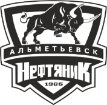 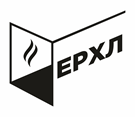 СоревнованиеСоревнования по хоккею с шайбой среди команд Единой рабочей хоккейной лиги Юго-востока РТ, сезон 2023-2024гг.Соревнования по хоккею с шайбой среди команд Единой рабочей хоккейной лиги Юго-востока РТ, сезон 2023-2024гг.Соревнования по хоккею с шайбой среди команд Единой рабочей хоккейной лиги Юго-востока РТ, сезон 2023-2024гг.Соревнования по хоккею с шайбой среди команд Единой рабочей хоккейной лиги Юго-востока РТ, сезон 2023-2024гг.ДатаИгра №Место проведенияГородАренаВремяЗрители  Команда «А»   Команда «А»   Команда «А» Взятие воротВзятие воротВзятие воротВзятие воротВзятие воротВзятие воротВзятие воротУдаленияУдаленияУдаленияУдаленияУдаленияУдаленияУдаленияУдаленияУдаления№Фамилия, Имя / Name, First NameФамилия, Имя / Name, First NameФамилия, Имя / Name, First NameФамилия, Имя / Name, First NameФамилия, Имя / Name, First Name(К/А)Поз.Игр.#ВремяВремяГА 1А 2ИСВремяВремя№МинНарушениеНачалоНачалоОкончаниеОкончание Главный тренер:  Главный тренер: Тренер: Тренер:Тренер:Подпись «А»Подпись «А»Подпись «А»Подпись «А»Подпись «А»  Команда «Б»   Команда «Б»   Команда «Б» Взятие воротВзятие воротВзятие воротВзятие воротВзятие воротВзятие воротВзятие воротУдаленияУдаленияУдаленияУдаленияУдаленияУдаленияУдаленияУдаленияУдаления№Фамилия, Имя / Name, First NameФамилия, Имя / Name, First NameФамилия, Имя / Name, First NameФамилия, Имя / Name, First NameФамилия, Имя / Name, First Name(К/А)Поз.Игр.#ВремяВремяГА 1А 2ИСВремяВремя№МинНарушениеНачалоНачалоОкончаниеОкончание Главный тренер:  Главный тренер: Тренер: Тренер:Тренер:Подпись «Б»Подпись «Б»Подпись «Б»Подпись «Б»Подпись «Б»Серия бросков, определяющих победителяСерия бросков, определяющих победителяСерия бросков, определяющих победителяСерия бросков, определяющих победителяСерия бросков, определяющих победителяСерия бросков, определяющих победителяСерия бросков, определяющих победителяВремя игры вратарейВремя игры вратарейВремя игры вратарейВремя игры вратарейВремя игры вратарейРезультат по периодамРезультат по периодам123ОТОТБПОбщийВремя матчаВремя матчаВремя матча#«А»«Б»«Б»Вр.«А»Вр.«Б»РезультатВремяВремяВремя«А»«Б»Взятиеворот«А»Начало1Взятиеворот«Б»Окончание2Штрафноевремя«А»Тайм-аут «А»3Штрафноевремя«Б»Тайм-аут «Б»46Судья при оштрафованныхСудья при оштрафованныхВрачВрачВрачВрач7Судья при оштрафованныхСудья при оштрафованныхВрачВрачВрачВрач8Судья времени матчаСудья времени матчаПодпись Секретаря матчаПодпись Секретаря матчаПодпись Секретаря матчаПодпись Секретаря матчаПодпись Секретаря матчаПодпись Секретаря матчаПодпись Секретаря матча9Судья информатор-секретарь матчаСудья информатор-секретарь матчаПодпись Секретаря матчаПодпись Секретаря матчаПодпись Секретаря матчаПодпись Секретаря матчаПодпись Секретаря матчаПодпись Секретаря матчаПодпись Секретаря матчаСудья в полеСудья в полеСудья в полеСудья в полеСудья в полеСудья в полеПодписи судей в полеПодписи судей в полеПодписи судей в полеПодписи судей в полеПодписи судей в полеПодписи судей в полеПодписи судей в полеПодписи судей в полеПодписи судей в полеПодписи судей в поле